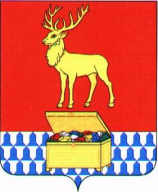 Р Е Ш Е Н И ЕСОВЕТА МУНИЦИПАЛЬНОГО РАЙОНА«КАЛАРСКИЙ РАЙОН»от 09 апреля 2020 года							№ 318с. ЧараО внесении изменений в решение Совета муниципального района «Каларский район» от 28 ноября 2014 года № 234 «Об установлении учетной нормы площади жилого помещения и нормы предоставления площади жилого помещения на территории  сельских поселений, расположенных в границах муниципального района «Каларский район» и межселенной территории муниципального района «Каларский район»В соответствии с пунктом 6 части 1, частью 4 статьи 14 Федерального закона от 06 октября 2003 года №131-ФЗ «Об общих принципах организации местного самоуправления в Российской Федерации», статьей 50 Жилищного кодекса Российской Федерации, руководствуясь статьями 24, 25 Устава муниципального района «Каларский район», Совет муниципального района «Каларский район» Р Е Ш И Л:1. п.1.1. части 1решения изменить, изложить в следующей редакции:«1.1. Установить учетную норму для постановки на учет граждан в качестве нуждающихся в жилых помещениях, имеющих на момент подачи заявления жилое помещение в размере 15 кв. м. и менее от общей площади жилого помещения на одного человека.2. Признать утратившими силу решения Совета муниципального района «Каларский район»- от 26 апреля 2019 года № 252 «Об установлении учетной нормы площади жилого помещения в сельских поселениях, расположенных на территории муниципального района «Каларский район».3. Настоящее решение вступает в силу на следующий день после дня его официального опубликования (обнародования) на официальном сайте муниципального района «Каларский район» калар.забайкальскийкрай.рф.Глава муниципальногорайона «Каларский район»							П.В. Романов